ПРАВИТЕЛЬСТВО РЕСПУБЛИКИ ТЫВА
ПОСТАНОВЛЕНИЕТЫВА РЕСПУБЛИКАНЫӉ ЧАЗАА
ДОКТААЛот 1 июня 2023 г. № 367г. КызылО внесении изменений в пункты 1 и 5 Правил предоставления единовременной материальной помощи членам семей погибших (умерших) военнослужащих, лиц, проходивших службу в войсках национальной гвардии Российской Федерации и имеющих специальное звание полиции, военнослужащих органов федеральной службы безопасности, волонтеров, лиц, направленных (командированных), атакже граждан, добровольно выполнявших военные задачи на территориях Донецкой Народной Республики, Луганской Народной Республики, Запорожской области, Херсонской области и УкраиныВ соответствии со статьей 15 Конституционного закона Республики Тыва от     31 декабря 2003 г. № 95 ВХ-I «О Правительстве Республики Тыва» Правительство Республики Тыва ПОСТАНОВЛЯЕТ:1. Внести в Правила предоставления единовременной материальной помощи членам семей погибших (умерших) военнослужащих, лиц, проходивших службу в войсках национальной гвардии Российской Федерации и имеющих специальное звание полиции, военнослужащих органов федеральной службы безопасности, волонтеров, лиц, направленных (командированных), а также граждан, добровольно                  выполнявших военные задачи на территориях Донецкой Народной Республики, Луганской Народной Республики, Запорожской области, Херсонской области и Украины, утвержденные постановлением Правительства Республики Тыва от 28 октября 2022 г. № 706, следующие изменения:1) в абзаце пятом пункта 1 слова «а также лиц, заключивших контракт с иными организациями, в том числе с частной военной компанией (ЧВК),» исключить;2) подпункт 1 пункта 5 изложить в следующей редакции:«1) справка о гибели с места последней военной службы (службы) лиц, указанных в пункте 1 настоящих Правил;».2. Настоящее постановление вступает в силу со дня его подписания.3. Разместить настоящее постановление на «Официальном интернет-портале правовой информации» (www.pravo.gov.ru) и официальном сайте Республики Тыва в информационно-телекоммуникационной сети «Интернет».Глава Республики Тыва                                                                                     В. Ховалыг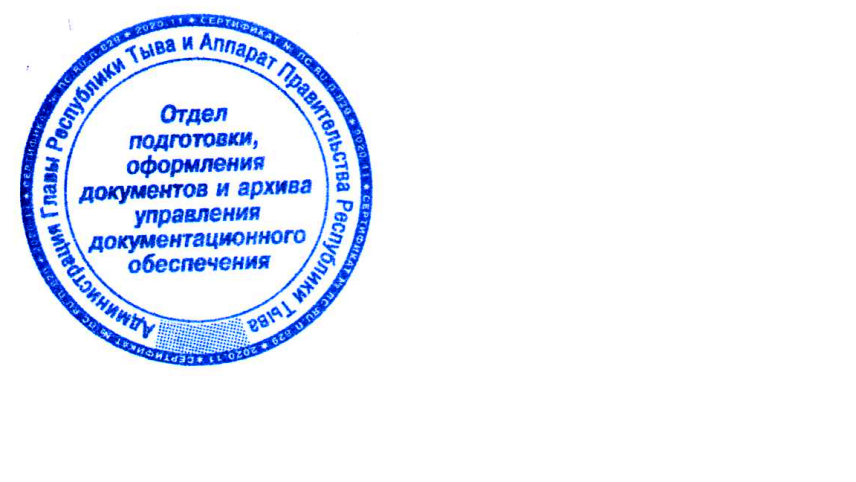 